Diocese of St Andrews, Dunkeld and Dunblane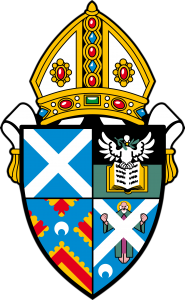   PHOTOGRAPHY AS PRAYER 2018-19USE OF PHOTOGRAPHIC IMAGES CONSENT FORM FOR YOUNG PERSON UNDER-16To comply with the Data Protection Act 1998 we need your permission before we use any images of your child/children.   Please answer the questions below and then sign and date the form.  A draft copy of the photograph/s is/are attached for your information. This consent is valid for two years from the date of signing and will automatically expire after this time and the image, hard and electronic copies, will be destroyed.TO BE COMPLETED BY PERSON REQUESTING PERMISSIONTO BE COMPLETED BY PARENT/GUARDIAN OR CARER:Please note that Websites can be viewed throughout the world in countries that do not have strict laws relating to the use of personal data or images.We will not include the name(s) of your child(ren) on our website, Facebook page, or in printed publications. If we use images in a group they will only be identified with a general label.I have read and understand the conditions of use printed in this form.Relationship to the child:  Parent/Guardian/Carer (delete as appropriate)AddressFor more information please contact Rev. Nerys Brown at enabler@standrews.anglican.org or phone 01786 824511Name of child(ren)Purpose for taking photographFor a touring diocesan photographic exhibition which will take place between September and November 2018, for display on St Andrews diocesan website and Facebook page and,  if selected,  for a diocesan calendar which will go on sale in October 2018 and possibly for promotion of the calendar.May we use your child(ren)’s image in our exhibition?YesNoMay we use your child(ren)’s image on our Website and Facebook Page?YesNoMay we use your child(ren)’s image in our calendar?YesNoSignatureDatePrint Name (in block capitals)